Утвърдил:………………………..                            /Таня Иванова/КОНСПЕКТ ПО СТРУГАРСТВО – УЧЕБНА ПРАКТИКА ЗА IX  КЛАСспециалност: „Автотранспортна техника”форма на обучение: дневна/ самостоятелнаБезопасни условия на труд и противопожарна защита.Запознаване с реда и особеноститте в учебните работилници.Устройство, управление и настройка на СУ.Заточване, закрепване и центроване на режещия инструмент.Обработвване на външни цилиндрични повърхнини.Обработване на отвори. Свредловане на отвори.Обработване на отвори. Зенкероване на отвори.Обработване на отвори. Райбероване на отвори.Обработване на вътрешни цилиндрични повърхнини.Обработване на канали и отрязване.Обработване на външни конусни повърхнини.Обработване на вътрешни конусни повърхнини.Обработване на профилни повърхнини с профилен нож.Обработване на профилни повърхнини с обикновен нож.Нарязване на вътрешни резби.Нарязване на външни резби.Нарязване на тръбна резба.Механизирано обработване на резби.Измерване на отклоненията от правилна геометрична форма и взаимно разположение на повърхнините на детайлите.Обработване на корпусни детайли с помощта на планшайба.Обработвване на детайли с ексцентрично разположение на повърхнините.Обработване на детайли с помощта на люнет.                                                         Подготвил:………………………..                                                                               /инж. Г. Анастасов/ПРОФЕСИОНАЛНА ГИМНАЗИЯ ПО  МЕХАНОЕЛЕКТРОТЕХНИКА “ЮРИЙ ГАГАРИН”ПРОФЕСИОНАЛНА ГИМНАЗИЯ ПО  МЕХАНОЕЛЕКТРОТЕХНИКА “ЮРИЙ ГАГАРИН”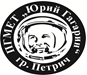 ул. “Свобода” № 31               тел.: 0745/22070;         факс: 0745/ 22070;       тел.:0745/64613гр.Петрич  	                         e-mail: pgmet_petrich@mail.bg                  www.pgmet1.hit.bg